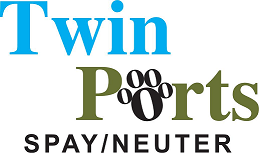 2002 West Superior StreetDuluth, MN 55806T: (218)-623-6342F: (218)-623-6719_______________________                                                                  E: medical@northlandspayneuter.orgDate of Surgery________________________________           ________________________________                   Feline              Canine                     Male             Female                                Owner’s First Name                                              Owner’s Last Name                                _____________________            ___________________________________________             _________________          _______________________          Animal’s Name                               Animal’s Breed	                                                            Animal’s Age/D.O.B.           Animal’s Color___________________________________________________________            _______________________            _______            _______________Owner’s Street Address                                                                                                   City                                                        State                   Zip Code______________________________            ______________________________             _________________________________________________   Emergency Phone Number                              Alternate Phone Number                                  Email AddressHas the animal ever undergone a previous surgical procedure?               Yes               No      If yes, please describe: _____________________________________________________________________________________________________________________________________________________Does the animal have any previous or current medical/health conditions (include coughing, sneezing, vomiting, diarrhea and/or ingesting foreign objects)?               Yes               No      If yes, please describe: ________________________________________________________________________________________________________________________________________________________________________________________________Has the animal been to a veterinarian within the last 30 days?               Yes               No      If yes, what was the reason for the visit:               Routine Checkup               Vaccines               Injury               Illness               Other: _________________________________________________Is the animal currently taking any medications, including any flea and/or tick treatments (administered in the last 30 days) or received an injection(s), other than vaccines, in the past 30 days?               Yes               No      If yes, please describe:_____________________________________________________________________________________________________________________________________________________________REQUESTED VACCINES/SERVICESCanine___ Rabies Vaccine ($10)___ Canine Distemper Combo Vaccine ($10)___ Bordetella Vaccine ($10)___ Lyme Vaccine ($25)___ Microchip – Includes registration ($20)___ Heartworm Test ($20)___4DX Test – Heartworm and Tick Borne Diseases ($40)___ E-Collar (Cone) ($10)___ Additional Pain Medication ($15)___ Ear Cytology ($15)___ Fecal ($15)___ Flea/Tick Prevention (Varies)___ Umbilical Hernia Repair ($15)___ Pregnant ($15)___ Cryptorchid – Undescended Testicle ($25/Testicle)___ Retained Teeth Extraction ($10/Tooth)___ Dew Claw Removal – (Vet Approved ONLY) ($175)                      ___ FRONT        OR       ___ REARFeline___ Rabies Vaccine ($10)___ Feline Distemper Combo Vaccine ($10)___ Feline Leukemia Vaccine ($25)___ Microchip – Includes registration ($20)___ FIV/FeLV Test ($30)___ Cat Carrier ($6)___ E-Collar (Cone) ($10)___ Additional Pain Medication ($20)___ Soft Paws ($20)___ Ear Cytology ($15)___ Ear Mite Check ($15)___ Fecal ($15)___ Flea/Tick Prevention (Varies)___ Umbilical Hernia Repair ($15)___ Pregnant ($15)___ Cryptorchid – Undescended Testicle ($25/Testicle)___ Feral Package – Sterilization, Ear Tip & Rabies ($40)        (LIVE TRAP & EAR TIP REQUIRED TO RECEIVE FERAL PRICING)___ Declaw (Front Paw ONLY) ($225)BY SIGNING BELOW, I ACKNOWLEDGE THAT I HAVE READ, UNDERSTOOD, AND AGREE TO THE TERMS IN THE SURGICAL CONSENT/RELEASE AGREEMENT AND ANY ATTACHED AGREEMENTS_______________________________________________________________________________            _______________________Signature					           Date